リスニング　二の五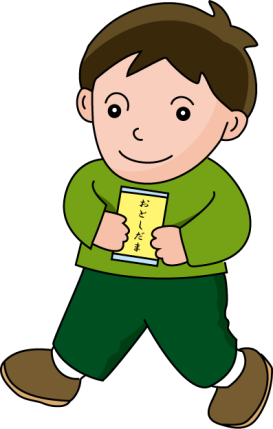 ぼくは、おに　おじいちゃんのおにきました。おじいちゃんのおでは、おじさんやおばさんやいとこたちがまりました。いとこは、でです。みんなで、おやおせちをべました。とてもおいしかったです。おじさんやおばさん、おじいちゃんからもおをもらって、うれしかったです。おにどこにきましたか。いとこは、いますか。おじさんやおばさん、おじいちゃんからいただいたものは、ですか。